Publicado en Barcelona el 27/06/2019 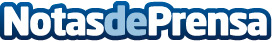 Carretillas TR recibe una distinción por su compromiso y profesionalidad con Ática RedexCarretillas TR recibe una distinción por su compromiso y profesionalidad con la central de compras y servicios para maquinaria industrial Ática RedexDatos de contacto:e-deon.netComunicación · Diseño · Marketing931929647Nota de prensa publicada en: https://www.notasdeprensa.es/carretillas-tr-recibe-una-distincion-por-su Categorias: Nacional Finanzas Logística Consumo Industria Automotriz http://www.notasdeprensa.es